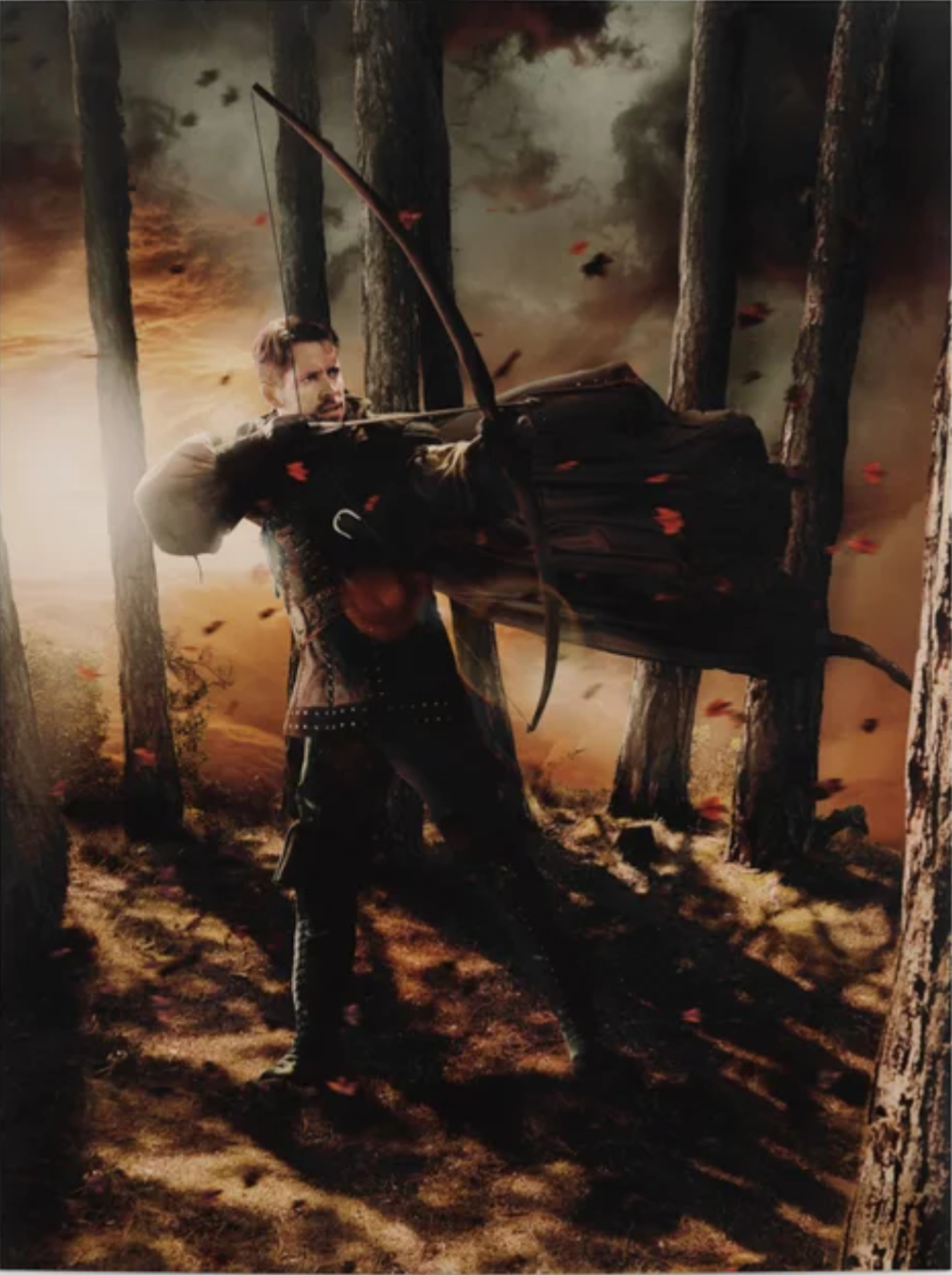 DIVIDYST – Robin Hood af Sherwood!		1.-3. Maj - 2020Kære spejdereD. 1.-3. Maj skal vi på Dividyst sammen med alle de andre spejdere i Kongslejre Division. Dividysten er den årlige tilbagevendende begivenhed, hvor vi tester vores spejderfærdigheder op mod de andre spejdere i divisionen. Vi mødes derfor til en weekend fuld af sjov, teater, opgaveløb og hygge med alle vores spejdervenner fra divisionen. Temaet for turen er Robin Hood, og fra Vigge deltager mikro, mini og junior grenen i at dyste i spejderfærdigheder, initiativ, sammenhold, og alt det andet der kendetegner en god spejder.Dividyst for Mikroer og Minier er kun lørdag og søndag.Mødested og tid
Mikro: Vi mødes kl. 07.45 på Egegården, og kører i biler til Avnstrup ved P. Plads skovbrynet (Tjørnehusvej 8, 4330 Hvalsø), her skal børnene og oppakning læsses af, og bæres det sidste stykke til lejren, så pak fornuftigt!Mini: Mødes efter aftale.Junior: Mødes efter aftalePris og tilmelding
Det koster 175kr at deltage i weekenden, som dækker hytteleje, forplejning og alle aktiviteter. Tilmelding foregår via medlemsservice, klik ind på vores hjemmeside Vigge.dk og tryk tilmeld senest 1/3 - 2020.Pakkeliste
Husk almindelig weekendudrustning pakket i rygsæk, herunder:Sovepose, liggeunderlag, nattøj og sovebamseSkiftetøj og varmt tøj efter vejretRegntøj og gummistøvler hvis de lover meget regnToilettaskeBestikpose med indholdMadpakke til fredag aften for junior
(aftensmad fredag er ikke inkluderet i arrangementet, og det bliver for sent at tilberede noget selv. Gruppen medbringer dog lidt ’hygge guf’)Madpakke til lørdag middag for mikroer og minierAfhentning og hjemkomst
Kl. 11.30 skal vi hentes igen på parkeringspladsen i skovbrynet, vi forventer at være i hytten igen kl. 12.00-12.30. Lederne aftaler nærmer med jer, hvem der kører hvilke børn osv.Med store spejdersmil!Lederne!
